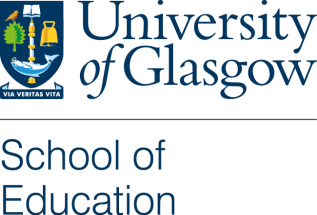 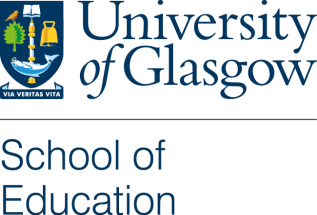 Applicant’s Statement & Priest’s Reference (For those intending to teach in Catholic schools) Section 1 - Applicant’s Statement (to be completed by the applicant) In the space below, give some examples of how your commitment to your faith informs your daily life: Please give your form to your referee to complete Section 2. Section 2 - Priest’s Statement (to be completed by the referee) Prior to completing this form, it is recommended that you have a conversation with the applicant, based on their comments overleaf. Once completed please return the form to:  education-ugandite@glasgow.ac.uk(Please do not post this to us as staff are currently working remotely)Please write a short paragraph to indicate the suitability of the applicant to teach in a Catholic school. Please note:  Under Data Protection legislation references must be made available to applicants if requested by them. THANK YOU FOR TAKING THE TIME TO DISCUSS THE CONTENT OF THIS FORM WITH THE APPLICANT AND FOR YOUR CONTRIBUTION TO THIS IMPORTANT STAGE OF THE APPLICATION PROCESS. Student Number Name and Surname Programme of Study                               Please tick below to indicate your programme of study Programme of Study                               Please tick below to indicate your programme of study MDTechEd Technological Education o  MEduc Primary Education o  PGDE Primary Education o  PGDE Secondary Education o  Are you a practising Catholic? o Yes o No Are you committed to supporting and developing the ethos of Catholic Education? 	 o Yes o No Signature Date Name of Applicant For how long have you known the applicant and in what capacity? Signature Date Name Address Address 